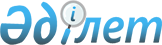 Об определении лиц, у которых будут приобретаться работы и услуги в рамках строительства Национального научного онкологического центра в городе Нур-СултанеПостановление Правительства Республики Казахстан от 7 июня 2019 года № 383
      В соответствии с подпунктом 56) пункта 3 статьи 39 Закона Республики Казахстан от 4 декабря 2015 года "О государственных закупках" Правительство Республики Казахстан ПОСТАНОВЛЯЕТ:
      1. Определить лица, у которых будут приобретаться работы и услуги в рамках строительства Национального научного онкологического центра в городе Нур-Султане, согласно приложению к настоящему постановлению.
      2. Настоящее постановление вводится в действие со дня его подписания. Лица, у которых будут приобретаться работы и услуги в рамках строительства Национального научного онкологического центра в городе Нур-Султане
					© 2012. РГП на ПХВ «Институт законодательства и правовой информации Республики Казахстан» Министерства юстиции Республики Казахстан
				
      Премьер-Министр
Республики Казахстан 

А. Мамин
Приложение к
постановлению Правительства
Республики Казахстан
от 7 июня 2019 года № 383
№

п/п

Наименование работ/услуг

Наименование поставщика

БИН

1
Строительно-монтажные работы
Компания "B&A Сontractors SA"
140850001841
2
Инжиниринговые услуги по управлению проектом (в том числе технический надзор)
Товарищество с ограниченной ответственностью "Делойт ТСФ"
060740004890